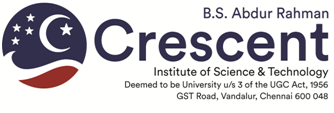 OFFICE OF DEAN (Research)(Empowering CRESCENT through Exemplary Research)Minutes of the meeting of the Pre Synopsis Review Committee to assess the Research work done by the Mr. / Ms. ……………………….. (RRN: ………………)---------Date………………..	The Meeting of the Pre Synopsis Review Committee for the Research Scholar,     
Mr./ Ms. …………………………………….. (RRN: ……….………………) was conducted on ………………at ……….AM / PM in the Seminar Hall of the Department / School of ………………………………… and the following members were present.The Ph.D. Scholar, Mr./ Ms. ……………………………….. (RRN: ………………) presented his / her research work carried out and the publications made through it in the indexed Journals. Based on the research scholar’s presentation, the observations of the committee are summarized as follows:	The committee is satisfied with the research work done by the Scholar. The committee recommends that the Doctoral Committee may be convened to decide on the submission of the synopsis.(or)	The committee feels that the work is not enough and recommends that some more work be done based on the queries raised during the review meeting and present the work again to the committee after sufficient progress is made.(Note: Please strike whichever is not applicable)Names and Signatures of the members1.2.3.4.5.6.Signature of the Chairman	  Name with office sealFor office use onlyRecommendation: Dy.Dean (Research)1.Name	DesignationDepartmentB.S. Abdur Rahman Crescent Institute of Science 
& Technology.Chairman2.Name	DesignationDepartmentB.S. Abdur Rahman Crescent Institute of Science 
& Technology.Member3.Name	DesignationDepartmentB.S. Abdur Rahman Crescent Institute of Science 
& Technology.Member4.Name	DesignationDepartmentB.S. Abdur Rahman Crescent Institute of Science 
& Technology.Member5.Name	DesignationDepartmentB.S. Abdur Rahman Crescent Institute of Science 
& Technology.Member6.Name	DesignationDepartmentB.S. Abdur Rahman Crescent Institute of Science 
& Technology.Supervisor of Research Scholar Sl.No.CriterionObservations in detail1Technical aspects of the research work2Quantum of work required to earn a degree3Quality aspects of the research work4Publications in the refereed journals relevant to the proposed research work 
(please mention the impact factor, as published by Scopus / WOS / Thomson Reuters)5Specific Research Contribution by the Scholar6Others